Сумська міська радаVІІ СКЛИКАННЯ LXXXII СЕСІЯРІШЕННЯвід 23 вересня 2020 року № 7496-МРм. СумиРозглянувши звернення громадянки, надані документи, відповідно до протоколу засідання постійної комісії з питань архітектури, містобудування, регулювання земельних відносин, природокористування та екології Сумської міської ради від 09.07.2020 № 198, статей 12, 40, 118, 121, 122, частини шостої статті 186 Земельного кодексу України, статті 50 Закону України                                «Про землеустрій», частини третьої статті 15 Закону України «Про доступ до публічної інформації», пункту 34 частини першої статті 26 Закону України                   «Про місцеве самоврядування в Україні», Сумська міська рада  ВИРІШИЛА:Відмовити Родаєву Івану Харлампійовичу у наданні дозволу на розроблення проекту землеустрою щодо відведення земельної ділянки у власність за адресою: м. Суми, Сумське міське громадське автогаражне об’єднання «Таврія», земельна ділянка № 115, орієнтовною площею 0,0100 га для будівництва індивідуальних гаражів у зв’язку з невідповідністю місця розташування земельної ділянки вимогам законів (рішенням Сумської міської Ради народних депутатів від 16.12.1993 № 723 «Про передачу в приватну власність земель», земельна ділянка площею 24 кв.м. для індивідуального гаражного будівництва передана у приватну власність члену автокооперативу «Таврія» Радаеву Івану Харлампійовичу).Секретар Сумської міської ради                                                                А.В. БарановВиконавець: Клименко Ю.М.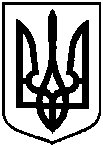 Про відмову Родаєву Івану Харлампійовичу у наданні дозволу на розроблення проекту землеустрою щодо відведення земельної ділянки у власність за адресою: м. Суми, Сумське міське громадське автогаражне об’єднання «Таврія», земельна ділянка № 115